Pracovní list – PLAVUNĚ, PŘESLIČKY, KAPRADINY1. Nesprávnou odpověď škrtni. Plavuně, přesličky a kapradiny jsou semenné – výtrusné rostliny jako mechy. Patří do cévnatých rostlin, protože mají vodivá – podpůrná pletiva. 2. Jak vzniklo černé uhlí? ..........................................................................................................................................................................................................................................................................................3. Přiřaď správný obrázek a charakteristiku.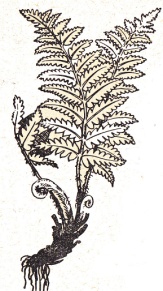 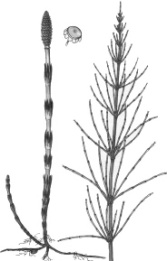 A Plazivé byliny s vidličnatě větveným stonkem zakončený výtrusnými klasyB  Z podzemního oddenku vyrůstají listy. Na jejich spodní straně se    vytvářejí kupky výtrusnic.  C  Dutý rýhovaný a článkovaný stonek zakončený výtrusným klasem.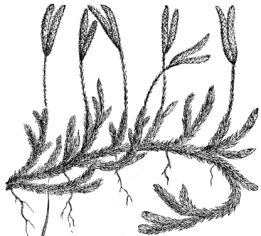 přeslička ..............        plavuň ...................         kapradina ................4. Jaká rostlina je na obrázku? .........................................................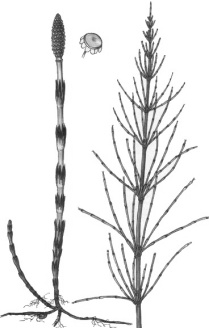     Jakou funkci mají její lodyhy a kdy vyrůstají?.........................................................                                                              ..........................................................................................................                                                               ...........................................................................................................                                                              ..................................................  5.U kapraďorostů se střídá rozmnožování .................................. (pomocí výtrusů) a .............................. (spojení samčí a samičí pohlavní buňky) =RODOZMĚNA. 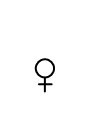 Doplň do kroužků písmena tak, abys vytvořil životní cyklus mechů. Do prázdných okének doplň názvy.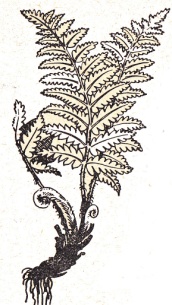 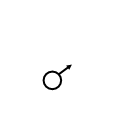 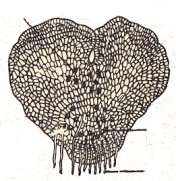 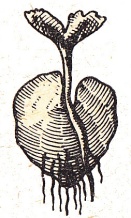 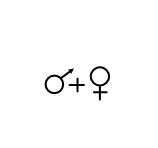 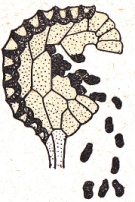 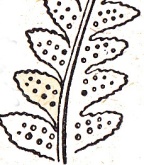 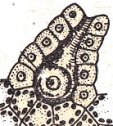 